ActividadObjetivoResultadosAvance %LugarProtocolos sanitarios permanentes al ingreso del edificioEvitar el ascenso en los contagios de COVID-19 en el Estado de JaliscoEvitar el ascenso en los contagios de COVID-19 en el Estado de Jalisco100%Casa de la CulturaGestiones/ProyectosTHE PALE BLUE DOT A.CEl enfoque principal del aula, es dotar de herramientas digitales a las personas de escasos recursos para descargar o subir información educativa de sus respectivas escuelas, ya que no todas las personas tienen acceso a una red fija de internet o aparatos electrónicos como los son, tabletas o laptops.Después de un largo tiempo de espera, al fin se inauguró el aula virtual en el salón Tonalá de Casa de la Cultura el día 25 de octubre del 2021. Con ello, los niños y niñas de municipio podrán utilizar de manera gratuita las tabletas digitales y el internet para sus estudios, así como también los docentes podrán llevar a cabo sus actividades de una manera más eficiente100%Casa de la CulturaSalón TonaláCharlaLa fábrica textil, historia y vivenciasNuestro objetivo es revivir la historia de viva voz de las personas que laboraron en dichas instalaciones y captar el interés de las nuevas generaciones, así como de las que en carne propia observaron a detalle la mítica fabrica textilDurante aproximadamente hora y treinta minutos, se relataron las vivencias de las ultimas trabajadoras Amalia Larios y Leticia Larios, coordinadas con el investigador Francisco Javier Ornelas, charla en la cual se tuvo un excelente aforo de personas que también trabajaron allí y ciudadanos curiosos de aprender más de la historia de su amada fábrica textil100%Casa de la CulturaSalón MuralCapacitación de servidores públicosCumplir con las obligaciones gubernamentales de nuestra gobierno para mejorar la calidad de nuestro trabajo hacia los ciudadanosSe concretó de excelente manera la capacitación, capturando información importante para el mejor desempeño de nuestra área particular y personal100%Dirección de CulturaParticipación como jurado en las celebraciones del día de muertos en la Delegación del CastilloSer participe de los mayores eventos a los cuales se nos inviten y apoyar con propuestas para llevar talleres a cada rincón del municipioSe concluyó de excelente manera el concurso de altares y catrinas, teniendo mas de un centenar de asistentes al lugar100%Delegación del CastilloExposición colectiva de unión talento y concierto de terror por parte del grupo MushroomTraer más eventos similares a nuestro recinto cultural para diversificar el arte del mismo, con ello planeamos tener una serie de nuevos proyectos para el próximo añoCon un enorme éxito y una gran asistencia que aplaudió cada una de las interpretaciones y apreciar el arte de la pintura y escultura100%Casa de la CulturaInstalación de catrinas en la plaza Benito JuárezEstar en tiempo y forma con el itinerario del evento día de muertos 2021, para que los pobladores gocen de un gran eventoDe manera coordinada por parte de la Dirección de Cultura y Educación se concluyó de buena manera tener todo el mobiliario o catrinas debidamente instaladas en el tiempo estimado100%Plaza Benito JuárezFestival día de MuertosContinuar con las tradiciones mexicanas e inculcarlas a las próximas generacionesSe dio conclusión con el festival de excelente manera, en donde se llevaron a cabo los tradicionales concursos de catrinas y catrines, altares de muertos, lotería con premios, pintura en rostros gratuitos y más. Todo ello con un gran ambiente familiar y lleno de tradición100%Plaza Benito JuárezRecorridos guiados por Casa de la CulturaDiseminar de la manera más dinámica los conocimientos e historia de nuestro amado recinto culturalDiseminar de la manera más dinámica los conocimientos e historia de nuestro amado recinto cultural100%Casa de la CulturaAtención ciudadanaBrindar la mejor atención posible a los visitantes de Casa de la Cultura dotando a los mismos de información sobre trámites, locaciones o algún otro tipo de servicio de gobierno.Brindar la mejor atención posible a los visitantes de Casa de la Cultura dotando a los mismos de información sobre trámites, locaciones o algún otro tipo de servicio de gobierno.100%Casa de la CulturaMantenimiento general de Casa de la CulturaTener en óptimas condiciones Casa de la Cultura.*Actividades permanentes*Limpieza general en azoteas y patios, poda de árboles y césped. Constantemente se está regando y abonando la vegetación del recinto, así como un mantenimiento genérico en el edificio. Organización de los salones y materiales existentes. [ Salones de clases ]100%Casa de la Cultura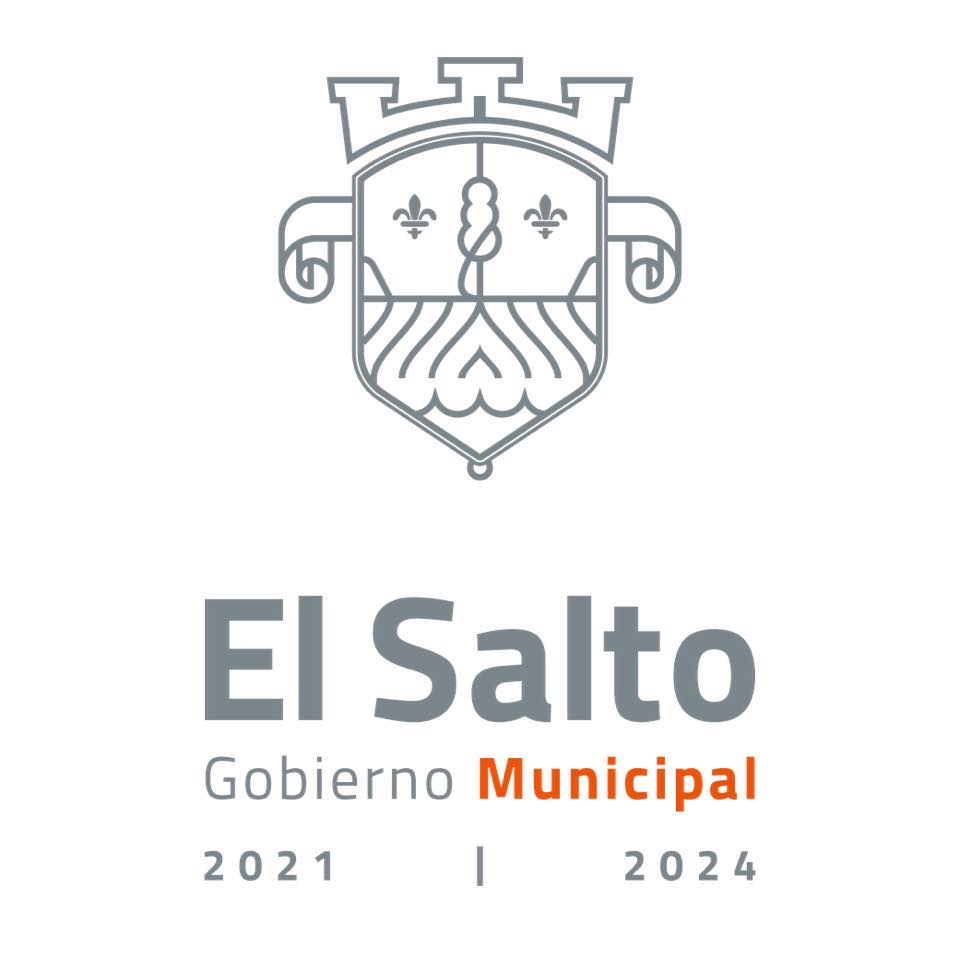 